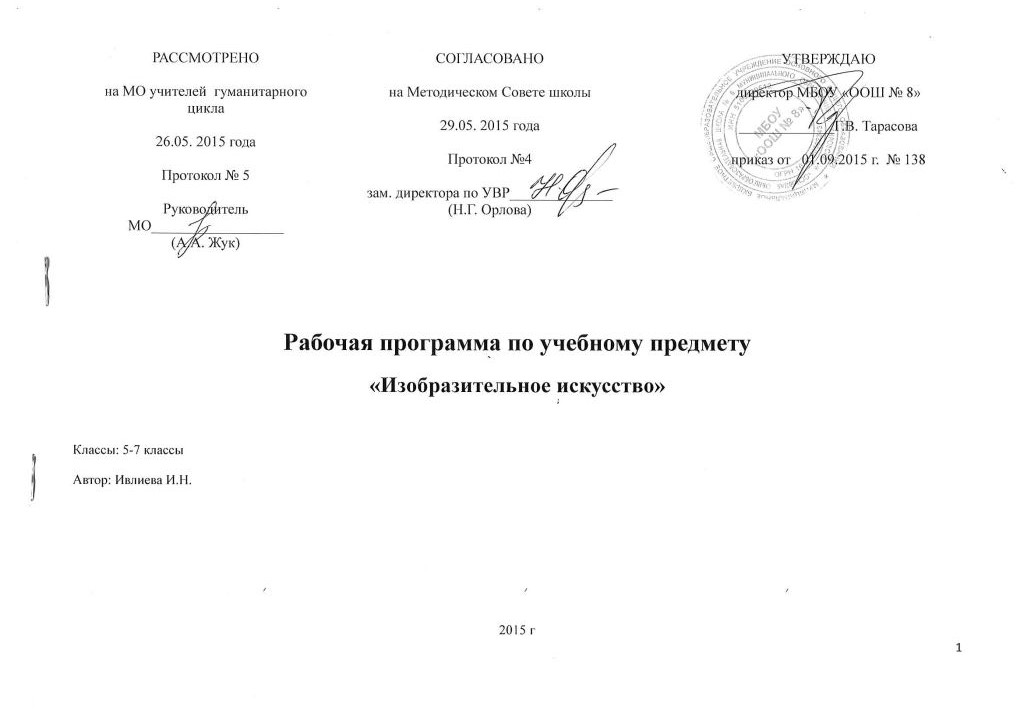         Пояснительная записка                                                                                                                                                                                                                                                                                     Рабочая программа по учебному предмету «Изобразительное искусство 5-7 классы» составлена на основе:                                                                                                                                                                                                             - Примерной программы по изобразительному искусству.  «Примерные программы по учебным предметам. Изобразительное искусство 5-7 классы. Музыка 5-7 классы. Искусство 8-9 классы», М.: Просвещение, 2011  (Стандарты второго поколения).                                                                                                                                                                                                                                                                                        - Примерной основной образовательной программы образовательного учреждения. Основная школа./ сост.  Е.С. Савинов,  М.: Просвещение, 2014 г, 2-е издание, 342 с-   (Стандарты второго поколения);                                                                                                                                                                                                                                                                                                                        - Примерной основной образовательной программы образовательного учреждения. Основная школа. Одобрена Федеральным учебно-методическим объединением по общему образованию (протокол заседания от 8 апреля 2015 г. № 1/15); - ФГОС основного общего образования. Утвержден Министерством образования и науки РФ приказом от 17.12.2010 г. № 1897 с изм. от 29.12.2014г., приказ № 1644;- Основной образовательной программы основного общего образования Муниципального бюджетного общеобразовательного учреждения основного общего образования «Основная общеобразовательная школа №8 муниципального образования г. Кировска»,  утверждена приказом по МБОУ «ООШ №8» от 11.02.2015. №22. Изучение курса «Изобразительное искусство» в основной школе направлено на достижение следующих целей:Формирование духовной культуры личности.Овладение национальным культурным наследием.Приобщение к общечеловеческим ценностям.Основная цель школьного предмета «Изобразительное искусство» — развитие визуально-пространственного мышления учащихся как формы эмоционально-ценностного, эстетического освоения мира, как формы самовыражения и ориентации в художественном и нравственном пространстве культуры.Основными задачами реализации содержания курса являются:формирование опыта смыслового и эмоционально-ценностного восприятия визуального образа реальности и произведений искусства;освоение художественной культуры как формы материального выражения в пространственных формах духовных ценностей;  формирование понимания эмоционального и ценностного смысла визуально-пространственной формы;развитие творческого опыта как формирование способности к самостоятельным действиям в ситуации неопределенности;формирование активного, заинтересованного отношения к традициям культуры как к смысловой, эстетической и личностно-значимой ценности;воспитание уважения к истории культуры своего Отечества, выраженной в ее архитектуре, изобразительном искусстве, в национальных образах предметно-материальной и пространственной среды и понимании красоты человека;развитие способности ориентироваться в мире современной художественной культуры;овладение средствами художественного изображения как способом развития умения видеть реальный мир, как способностью к анализу и структурированию визуального образа на основе его эмоционально-нравственной оценки;овладение основами культуры практической работы различными художественными материалами и инструментами для эстетической организации и оформления школьной, бытовой и производственной среды.Реализуется  УМК:   1. Горяева Н. А. Изобразительное искусство. Декоративно-прикладное искусство в жизни человека.  5 класс: учеб. для общеобразоват. организаций / Н. А. Горяева, О. В. Островская; под ред. Б. М. Неменского. – 6-е изд.- М.: Просвещение, 2015.2. Горяева Н.А. Изобразительное искусство. Твоя мастерская.  Рабочая тетрадь. 5 класс, ФГОС. /  Н.А. Горяева: под ред. Б.М. Неменского.  - М.: Просвещение, 2015.        Общая характеристика учебного предметаПрограмма учебного предмета «Изобразительное искусство» ориентирована на развитие компетенций в области освоения культурного наследия, умения ориентироваться в различных сферах мировой художественной культуры, на формирование у обучающихся целостных представлений об исторических традициях и ценностях русской художественной культуры. В программе предусмотрена практическая художественно-творческая деятельность, аналитическое восприятие произведений искусства. Программа включает в себя основы разных видов визуально-пространственных искусств – живописи, графики, скульптуры, дизайна, архитектуры, народного и декоративно-прикладного искусства, театра, фото- и киноискусства.Отличительной особенностью программы является новый взгляд на предмет «Изобразительное искусство», суть которого заключается в том, что искусство в нем рассматривается как особая духовная сфера, концентрирующая в себе колоссальный эстетический, художественный и нравственный мировой опыт. Как целостность, состоящая из народного искусства и профессионально-художественного, проявляющихся и живущих по своим законам и находящихся в постоянном взаимодействии.В программу включены следующие основные виды художественно-творческой деятельности:ценностно-ориентационная и коммуникативная деятельность;изобразительная деятельность (основы художественного изображения);декоративно-прикладная деятельность (основы народного и декоративно-прикладного искусства); художественно-конструкторская деятельность (элементы дизайна и архитектуры);художественно-творческая деятельность на основе синтеза искусств.Связующим звеном предмета «Изобразительного искусства» с другими предметами является художественный образ, созданный средствами разных видов искусства и создаваемый обучающимися в различных видах художественной деятельности.Изучение предмета «Изобразительное искусство» построено на освоении общенаучных методов (наблюдение, измерение, моделирование), освоении практического применения знаний и основано на межпредметных связях с предметами: «История России», «Обществознание», «География», «Математика», «Технология».Содержание предмета «Изобразительное искусство» в основной школе построено по принципу углубленного изучения каждого вида искусства.Тема 5 класса — «Декоративно-прикладное искусство в жизни человека» — посвящена изучению группы декоративных искусств, в которых сильна связь с фольклором, с народными корнями искусства. Здесь в наибольшей степени раскрывается свойственный детству наивно-декоративный язык изображения, игровая атмосфера, присущая как народным формам, так и декоративным функциям искусства в современной жизни. При изучении темы этого года необходим акцент на местные художественные традиции и конкретные промыслы.Тема 6 и 7 классов — «Изобразительное искусство в жизни человека» — посвящена изучению собственно изобразительного искусства. У учащихся формируются основы грамотности художественного изображения (рисунок и живопись), понимание основ изобразительного языка. Изучая язык искусства, ребенок сталкивается с его бесконечной  изменчивостью в истории искусства. Изучая изменения языка искусства, изменения как будто бы внешние, он на самом деле проникает в сложные духовные процессы, происходящие в обществе и культуре.    	Искусство обостряет способность человека чувствовать, сопереживать, входить в чужие миры, учит живому ощущению жизни, дает  возможность проникнуть в иной человеческий опыт и этим преобразить жизнь собственную. Понимание искусства — это большая работа,  требующая и знаний, и умений.        Место курса в школьном учебном плане                                                                                                                                                                                                                                                            Рабочая Программа рассчитана на  102 часа  за 1год изучения предмета  по 1часу в неделю в каждом классе. В 5 классе отводится на изучение – 34 ч, в 6 классе -   34  ч, в 7  классе -  34 ч.       Ценностные ориентиры содержания курса	Учебный предмет «Изобразительное искусство» в общеобразовательной школе направлен на формирование художественной культуры учащихся как неотъемлемой части культуры духовной, т. е. культуры мироотношений, выработанных поколениями. Эти ценности как высшие ценности человеческой цивилизации, накапливаемые искусством, должны быть средством очеловечения, формирования нравственно-эстетической отзывчивости на прекрасное и безобразное в жизни и искусстве, т. е. зоркости души растущего человека.Художественно-эстетическое развитие учащегося рассматривается как необходимое условие социализации личности, как способ его вхождения в мир человеческой культуры и в то же время как способ самопознания, самоидентификации и утверждения своей уникальной индивидуальности. Художественное образование в основной школе формирует эмоционально-нравственный потенциал ребенка, развивает его душу средствами приобщения к художественной культуре, как форме духовно-нравственного поиска человечества.	Связи искусства с жизнью человека, роль искусства в повседневном его бытии, в жизни общества, значение искусства в развитии каждого ребенка — главный смысловой стержень программы.	При выделении видов художественной деятельности очень важной является задача показать разницу их социальных функций: изображение — это художественное познание мира, выражение своего отношения к нему, эстетического переживания; конструктивная деятельность направлена на создание предметно-пространственной среды; а декоративная деятельность — это способ организации общения людей и прежде всего имеет коммуникативные функции в жизни общества.Программа построена так, чтобы дать школьникам представления о системе взаимодействия искусства с жизнью. Предусматривается широкое привлечение жизненного опыта учащихся, обращение к окружающей действительности. Работа на основе наблюдения и эстетического переживания окружающей реальности является важным условием освоения школьниками программного материала.	Наблюдение окружающей реальности, развитие способностей учащихся к осознанию своих собственных переживаний, формирование интереса к внутреннему миру человека являются значимыми составляющими учебного материала. Конечная цель — формирование у школьника самостоятельного видения мира, размышления о нем, своего отношения на основе освоения опыта художественной культуры.	Обучение через деятельность, освоение учащимися способов деятельности — сущность обучающих методов на занятиях изобразительным искусством. Любая тема по искусству должна быть не просто изучена, а прожита, т. е. пропущена через чувства ученика, а это возможно лишь в деятельностной  форме, в форме личного творческого опыта. Только когда знания и умения становятся личностно значимыми, связываются с реальной жизнью и эмоционально окрашиваются, происходит развитие ребенка, формируется его ценностное отношение к миру.	Особый характер художественной информации нельзя адекватно передать словами. Эмоционально-ценностный, чувственный опыт, выраженный в искусстве, можно постичь только через собственное переживание — проживание художественного образа в форме художественных действий.  Для этого необходимо освоение художественно-образного языка, средств художественной выразительности. Развитая способность к эмоциональному уподоблению — основа эстетической отзывчивости. В этом особая сила и своеобразие  искусства: его содержание должно быть присвоено ребенком как  собственный чувственный опыт. На этой основе происходит развитие чувств, освоение художественного опыта поколений и эмоционально-ценностных критериев жизни.	Систематическое освоение художественного наследия помогает осознавать искусство как духовную летопись человечества, как выражение отношения человека к природе, обществу, поиск идеалов. На протяжении всего курса обучения школьники знакомятся с выдающимися произведениями живописи, графики, скульптуры, архитектуры, декоративно-прикладного искусства, изучают классическое и народное искусство разных стран и эпох. Особое значение имеет познание художественной культуры своего народа.	Культуросозидающая роль программы состоит также в воспитании гражданственности и патриотизма. В основу программы положен принцип «от родного порога в мир общечеловеческой культуры».	Россия — часть многообразного и целостного мира. Учащийся шаг за шагом открывает многообразие культур разных народов и ценностные связи, объединяющие всех людей планеты, осваивая при этом культурное богатство своей Родины.       Результаты изучения курса1) личностные результаты: отражаются в индивидуальных качественных свойствах учащихся, которые они должны приобрести в процессе освоения учебного предмета «Изобразительное искусство»:воспитание российской гражданской идентичности: патриотизма, любви и уважения к Отечеству, чувства гордости за свою Родину, прошлое и настоящее многонационального народа России; осознание  своей этнической принадлежности, знание культуры своего народа, своего края, основ культурного наследия народов России и человечества; усвоение гуманистических, традиционных ценностей многонационального российского общества;формирование ответственного отношения к учению, готовности, обучающихся к саморазвитию и самообразованию на основе мотивации к обучению и познанию;формирование целостного мировоззрения, учитывающего культурное, языковое, духовное многообразие современного мира;формирование осознанного, уважительного и доброжелательного отношения к другому человеку, его мнению, мировоззрению, культуре; готовности и способности вести диалог с другими людьми и достигать в нем взаимопонимания;развитие морального сознания и компетентности в решении моральных проблем на основе личностного выбора, формирование нравственных чувств и нравственного поведения, осознанного и ответственного отношения к собственным поступкам;формирование коммуникативной компетентности в общении и сотрудничестве со сверстниками, взрослыми в процессе образовательной, творческой деятельности;осознание значения семьи в жизни человека и общества, принятие ценности семейной жизни, уважительное и заботливое отношение к членам своей семьи;развитие эстетического сознания через освоение художественного наследия народов России и мира, творческой деятельности  эстетического характера.2) метапредметные результаты:   характеризуют уровень сформированности универсальных способностей учащихся, проявляющихся в познавательной и практической творческой деятельности:умение самостоятельно определять цели своего обучения, ставить и формулировать для себя новые задачи в учёбе и познавательной деятельности, развивать мотивы и интересы своей познавательной деятельности;умение самостоятельно планировать пути достижения целей, в том числе альтернативные, осознанно выбирать наиболее эффективные способы решения учебных и познавательных задач;умение соотносить свои действия с планируемыми результатами, осуществлять контроль своей деятельности в процессе достижения результата, определять способы действий в рамках предложенных условий и требований, корректировать свои действия в соответствии с изменяющейся ситуацией;умение оценивать правильность выполнения учебной задачи, собственные возможности ее решения;владение основами самоконтроля, самооценки, принятия решений и осуществления осознанного выбора в учебной и познавательной деятельности;умение организовывать учебное сотрудничество и совместную  деятельность с учителем и сверстниками; работать индивидуально и в группе: находить общее решение и разрешать конфликты на основе согласования позиций и учета интересов; формулировать, аргументировать и отстаивать свое мнение.                                                                                                                                                                                      3) предметные результаты:     Выпускник научится:характеризовать особенности уникального народного искусства, семантическое значение традиционных образов, мотивов (древо жизни, птица, солярные знаки); создавать декоративные изображения на основе русских образов;раскрывать смысл народных праздников и обрядов и их отражение в народном искусстве и в современной жизни; создавать эскизы декоративного убранства русской избы;создавать цветовую композицию внутреннего убранства избы;определять специфику образного языка декоративно-прикладного искусства;создавать самостоятельные варианты орнаментального построения вышивки с опорой на народные традиции;создавать эскизы народного праздничного костюма, его отдельных элементов в цветовом решении;умело пользоваться языком декоративно-прикладного искусства, принципами декоративного обобщения, уметь передавать единство формы и декора (на доступном для данного возраста уровне);выстраивать декоративные, орнаментальные композиции в традиции народного искусства (используя традиционное письмо Гжели, Городца, Хохломы и т. д.) на основе ритмического повтора изобразительных или геометрических элементов;владеть практическими навыками выразительного использования фактуры, цвета, формы, объема, пространства в процессе создания в конкретном материале плоскостных или объемных декоративных композиций;распознавать и называть игрушки ведущих народных художественных промыслов; осуществлять собственный художественный замысел, связанный с созданием выразительной формы игрушки и украшением ее декоративной росписью в традиции одного из промыслов;характеризовать основы народного орнамента; создавать орнаменты на основе народных традиций;различать виды и материалы декоративно-прикладного искусства;различать национальные особенности русского орнамента и орнаментов других народов России;находить общие черты в единстве материалов, формы и декора, конструктивных декоративных изобразительных элементов в произведениях народных и современных промыслов;различать и характеризовать несколько народных художественных промыслов России;называть пространственные и временные виды искусства и объяснять, в чем состоит различие временных и пространственных видов искусства;классифицировать жанровую систему в изобразительном искусстве и ее значение для анализа развития искусства и понимания изменений видения мира;объяснять разницу между предметом изображения, сюжетом и содержанием изображения;композиционным навыкам работы, чувству ритма, работе с различными художественными материалами;создавать образы, используя все выразительные возможности художественных материалов;простым навыкам изображения с помощью пятна и тональных отношений;навыку плоскостного силуэтного изображения обычных, простых предметов (кухонная утварь);изображать сложную форму предмета (силуэт) как соотношение простых геометрических фигур, соблюдая их пропорции;создавать линейные изображения геометрических тел и натюрморт с натуры из геометрических тел;строить изображения простых предметов по правилам линейной перспективы;характеризовать освещение как важнейшее выразительное средство изобразительного искусства, как средство построения объема предметов и глубины пространства;передавать с помощью света характер формы и эмоциональное напряжение в композиции натюрморта;творческому опыту выполнения графического натюрморта и гравюры наклейками на картоне;выражать цветом в натюрморте собственное настроение и переживания;рассуждать о разных способах передачи перспективы в изобразительном искусстве как выражении различных мировоззренческих смыслов;применять перспективу в практической творческой работе;навыкам изображения перспективных сокращений в зарисовках наблюдаемого;навыкам изображения уходящего вдаль пространства, применяя правила линейной и воздушной перспективы;видеть, наблюдать и эстетически переживать изменчивость цветового состояния и настроения в природе;навыкам создания пейзажных зарисовок;различать и характеризовать понятия: пространство, ракурс, воздушная перспектива;пользоваться правилами работы на пленэре;использовать цвет как инструмент передачи своих чувств и представлений о красоте; осознавать, что колорит является средством эмоциональной выразительности живописного произведения;навыкам композиции, наблюдательной перспективы и ритмической организации плоскости изображения;различать основные средства художественной выразительности в изобразительном искусстве (линия, пятно, тон, цвет, форма, перспектива и др.);определять композицию как целостный и образный строй произведения, роль формата, выразительное значение размера произведения, соотношение целого и детали, значение каждого фрагмента в его метафорическом смысле;пользоваться красками (гуашь, акварель), несколькими графическими материалами (карандаш, тушь), обладать первичными навыками лепки, использовать коллажные техники;различать и характеризовать понятия: эпический пейзаж, романтический пейзаж, пейзаж настроения, пленэр, импрессионизм;различать и характеризовать виды портрета;понимать и характеризовать основы изображения головы человека;пользоваться навыками работы с доступными скульптурными материалами;видеть и использовать в качестве средств выражения соотношения пропорций, характер освещения, цветовые отношения при изображении с натуры, по представлению, по памяти;видеть конструктивную форму предмета, владеть первичными навыками плоского и объемного изображения предмета и группы предметов;использовать графические материалы в работе над портретом;использовать образные возможности освещения в портрете;пользоваться правилами схематического построения головы человека в рисунке;называть имена выдающихся русских и зарубежных художников - портретистов и определять их произведения;навыкам передачи в плоскостном изображении простых движений фигуры человека;навыкам понимания особенностей восприятия скульптурного образа;навыкам лепки и работы с пластилином или глиной;рассуждать (с опорой на восприятие художественных произведений - шедевров изобразительного искусства) об изменчивости образа человека в истории искусства;приемам выразительности при работе с натуры над набросками и зарисовками фигуры человека, используя разнообразные графические материалы;характеризовать сюжетно-тематическую картину как обобщенный и целостный образ, как результат наблюдений и размышлений художника над жизнью;объяснять понятия «тема», «содержание», «сюжет» в произведениях станковой живописи;изобразительным и композиционным навыкам в процессе работы над эскизом;узнавать и объяснять понятия «тематическая картина», «станковая живопись»;перечислять и характеризовать основные жанры сюжетно- тематической картины;характеризовать исторический жанр как идейное и образное выражение значительных событий в истории общества, как воплощение его мировоззренческих позиций и идеалов;узнавать и характеризовать несколько классических произведений и называть имена великих русских мастеров исторической картины;характеризовать значение тематической картины XIX века в развитии русской культуры;рассуждать о значении творчества великих русских художников в создании образа народа, в становлении национального самосознания и образа национальной истории;называть имена нескольких известных художников объединения «Мир искусства» и их наиболее известные произведения;творческому опыту по разработке и созданию изобразительного образа на выбранный исторический сюжет;творческому опыту по разработке художественного проекта –разработки композиции на историческую тему;творческому опыту создания композиции на основе библейских сюжетов;представлениям о великих, вечных темах в искусстве на основе сюжетов из Библии, об их мировоззренческом и нравственном значении в культуре;называть имена великих европейских и русских художников, творивших на библейские темы;узнавать и характеризовать произведения великих европейских и русских художников на библейские темы;характеризовать роль монументальных памятников в жизни общества;рассуждать об особенностях художественного образа советского народа в годы Великой Отечественной войны;описывать и характеризовать выдающиеся монументальные памятники и ансамбли, посвященные Великой Отечественной войне;творческому опыту лепки памятника, посвященного значимому историческому событию или историческому герою;анализировать художественно-выразительные средства произведений изобразительного искусства XX века;культуре зрительского восприятия;характеризовать временные и пространственные искусства;понимать разницу между реальностью и художественным образом;представлениям об искусстве иллюстрации и творчестве известных иллюстраторов книг. И.Я. Билибин. В.А. Милашевский. В.А. Фаворский;опыту художественного иллюстрирования и навыкам работы графическими материалами;собирать необходимый материал для иллюстрирования (характер одежды героев, характер построек и помещений, характерные детали быта и т.д.);представлениям об анималистическом жанре изобразительного искусства и творчестве художников-анималистов;опыту художественного творчества по созданию стилизованных образов животных;систематизировать и характеризовать основные этапы развития и истории архитектуры и дизайна;распознавать объект и пространство в конструктивных видах искусства;понимать сочетание различных объемов в здании;понимать единство художественного и функционального в вещи, форму и материал;иметь общее представление и рассказывать об особенностях архитектурно-художественных стилей разных эпох;понимать тенденции и перспективы развития современной архитектуры;различать образно-стилевой язык архитектуры прошлого;характеризовать и различать малые формы архитектуры и дизайна в пространстве городской среды;понимать плоскостную композицию как возможное схематическое изображение объемов при взгляде на них сверху;осознавать чертеж как плоскостное изображение объемов, когда точка – вертикаль, круг – цилиндр, шар и т. д.;применять в создаваемых пространственных композициях доминантный объект и вспомогательные соединительные элементы;применять навыки формообразования, использования объемов в дизайне и архитектуре (макеты из бумаги, картона, пластилина);создавать композиционные макеты объектов на предметной плоскости и в пространстве;создавать практические творческие композиции в технике коллажа, дизайн-проектов;получать представления о влиянии цвета на восприятие формы объектов архитектуры и дизайна, а также о том, какое значение имеет расположение цвета в пространстве архитектурно-дизайнерского объекта;приобретать общее представление о традициях ландшафтно-парковой архитектуры;характеризовать основные школы садово-паркового искусства;понимать основы краткой истории русской усадебной культуры XVIII – XIX веков;называть и раскрывать смысл основ искусства флористики;понимать основы краткой истории костюма;характеризовать и раскрывать смысл композиционно-конструктивных принципов дизайна одежды;применять навыки сочинения объемно-пространственной композиции в формировании букета по принципам икебаны;использовать старые и осваивать новые приемы работы с бумагой, природными материалами в процессе макетирования архитектурно-ландшафтных объектов;отражать в эскизном проекте дизайна сада образно-архитектурный композиционный замысел;использовать графические навыки и технологии выполнения коллажа в процессе создания эскизов молодежных и исторических комплектов одежды;узнавать и характеризовать памятники архитектуры Древнего Киева. София Киевская. Фрески. Мозаики;различать итальянские и русские традиции в архитектуре Московского Кремля. Характеризовать и описывать архитектурные особенности соборов Московского Кремля;различать и характеризовать особенности древнерусской иконописи. Понимать значение иконы «Троица» Андрея Рублева в общественной, духовной и художественной жизни Руси;узнавать и описывать памятники шатрового зодчества;характеризовать особенности церкви Вознесения в селе Коломенском и храма Покрова-на-Рву;раскрывать особенности новых иконописных традиций в XVII веке. Отличать по характерным особенностям икону и парсуну;работать над проектом (индивидуальным или коллективным), создавая разнообразные творческие композиции в материалах по различным темам;различать стилевые особенности разных школ архитектуры Древней Руси;создавать с натуры и по воображению архитектурные образы графическими материалами и др.;работать над эскизом монументального произведения (витраж, мозаика, роспись, монументальная скульптура); использовать выразительный язык при моделировании архитектурного пространства;сравнивать, сопоставлять и анализировать произведения живописи Древней Руси;рассуждать о значении художественного образа древнерусской культуры;ориентироваться в широком разнообразии стилей и направлений изобразительного искусства и архитектуры XVIII – XIX веков;использовать в речи новые термины, связанные со стилями в изобразительном искусстве и архитектуре XVIII – XIX веков;выявлять и называть характерные особенности русской портретной живописи XVIII века;характеризовать признаки и особенности московского барокко;создавать разнообразные творческие работы (фантазийные конструкции) в материале.Выпускник получит возможность научиться:активно использовать язык изобразительного искусства и различные художественные материалы для освоения содержания различных учебных предметов (литературы, окружающего мира, технологии и др.);владеть диалогической формой коммуникации, уметь аргументировать свою точку зрения в процессе изучения изобразительного искусства;различать и передавать в художественно-творческой деятельности характер, эмоциональное состояние и свое отношение к природе, человеку, обществу; осознавать общечеловеческие ценности, выраженные в главных темах искусства;выделять признаки для установления стилевых связей в процессе изучения изобразительного искусства;понимать специфику изображения в полиграфии;различать формы полиграфической продукции: книги, журналы, плакаты, афиши и др.);различать и характеризовать типы изображения в полиграфии (графическое, живописное, компьютерное, фотографическое);проектировать обложку книги, рекламы открытки, визитки и др.;создавать художественную композицию макета книги, журнала;называть имена великих русских живописцев и архитекторов XVIII – XIX веков;называть и характеризовать произведения изобразительного искусства и архитектуры русских художников XVIII – XIX веков;называть имена выдающихся русских художников-ваятелей XVIII века и определять скульптурные памятники;называть имена выдающихся художников «Товарищества передвижников» и определять их произведения живописи;называть имена выдающихся русских художников-пейзажистов XIX века и определять произведения пейзажной живописи;понимать особенности исторического жанра, определять произведения исторической живописи;активно воспринимать произведения искусства и аргументированно анализировать разные уровни своего восприятия, понимать изобразительные метафоры и видеть целостную картину мира, присущую произведениям искусства;определять «Русский стиль» в архитектуре модерна, называть памятники архитектуры модерна;использовать навыки формообразования, использования объемов в архитектуре (макеты из бумаги, картона, пластилина); создавать композиционные макеты объектов на предметной плоскости и в пространстве;называть имена выдающихся русских художников-ваятелей второй половины XIX века и определять памятники монументальной скульптуры;создавать разнообразные творческие работы (фантазийные конструкции) в материале;узнавать основные художественные направления в искусстве XIX и XX веков;узнавать, называть основные художественные стили в европейском и русском искусстве и время их развития в истории культуры;осознавать главные темы искусства и, обращаясь к ним в собственной художественно-творческой деятельности, создавать выразительные образы;применять творческий опыт разработки художественного проекта – создания композиции на определенную тему;понимать смысл традиций и новаторства в изобразительном искусстве XX века. Модерн. Авангард. Сюрреализм;характеризовать стиль модерн в архитектуре. Ф.О. Шехтель. А. Гауди;создавать с натуры и по воображению архитектурные образы графическими материалами и др.;работать над эскизом монументального произведения (витраж, мозаика, роспись, монументальная скульптура);использовать выразительный язык при моделировании архитектурного пространства;характеризовать крупнейшие художественные музеи мира и России;получать представления об особенностях художественных коллекций крупнейших музеев мира;использовать навыки коллективной работы над объемно-пространственной композицией;понимать основы сценографии как вида художественного творчества;понимать роль костюма, маски и грима в искусстве актерского перевоплощения;называть имена великих актеров российского театра XX века (А.Я. Головин, А.Н. Бенуа, М.В. Добужинский);различать особенности художественной фотографии;различать выразительные средства художественной фотографии (композиция, план, ракурс, свет, ритм и др.);понимать изобразительную природу экранных искусств;характеризовать принципы киномонтажа в создании художественного образа;различать понятия: игровой и документальный фильм;называть имена мастеров российского кинематографа. С.М. Эйзенштейн. А.А. Тарковский. С.Ф. Бондарчук. Н.С. Михалков;понимать основы искусства телевидения;понимать различия в творческой работе художника-живописца и сценографа;применять полученные знания о типах оформления сцены при создании школьного спектакля;применять в практике любительского спектакля художественно-творческие умения по созданию костюмов, грима и т. д. для спектакля из доступных материалов;добиваться в практической работе большей выразительности костюма и его стилевого единства со сценографией спектакля;использовать элементарные навыки основ фотосъемки, осознанно осуществлять выбор объекта и точки съемки, ракурса, плана как художественно-выразительных средств фотографии;применять в своей съемочной практике ранее приобретенные знания и навыки композиции, чувства цвета, глубины пространства и т. д.;пользоваться компьютерной обработкой фотоснимка при исправлении отдельных недочетов и случайностей;понимать и объяснять синтетическую природу фильма;применять первоначальные навыки в создании сценария и замысла фильма;применять полученные ранее знания по композиции и построению кадра;использовать первоначальные навыки операторской грамоты, техники съемки и компьютерного монтажа;применять сценарно-режиссерские навыки при построении текстового и изобразительного сюжета, а также звукового ряда своей компьютерной анимации;смотреть и анализировать с точки зрения режиссерского, монтажно-операторского искусства фильмы мастеров кино;использовать опыт документальной съемки и тележурналистики для формирования школьного телевидения;реализовывать сценарно-режиссерскую и операторскую грамоту в практике создания видео-этюда.4) формирование ИКТ – компетенции 	Через предмет обучающиеся познакомятся с фиксацией информации о внешнем мире и о самом себе с использованием инструментов ИКТ. Научатся  планировать и осуществлять несложные наблюдения, собирать числовые данные, проводить опыты с помощью инструментов ИКТ, искать дополнительную информацию для решения учебных и самостоятельных познавательных задач, в том числе в контролируемом Интернете, создавать информационные объекты в качестве отчёта о проведённых исследованиях.  Использовать компьютер при работе с картой (планом территории, «лентой времени»), добавлять ссылки и в тексты и графические объекты. 5) формирование осмысленного чтенияВ результате изучения предмета  выпускники приобретут первичные навыки работы с содержащейся в текстах информацией в процессе чтения соответствующих возрасту литературных, учебных, научно-познавательных текстов, инструкций.                                                                                                                                                                                                       Выпускник научится: составлять на основании текста небольшое монологическое высказывание, отвечая на поставленный вопрос, ориентироваться в соответствующих возрасту справочниках, пересказывать текст подробно и сжато, устно и письменно; сравнивать между собой объекты, описанные в тексте, выделяя 2—3 существенных признака; вычленять содержащиеся в тексте основные события и устанавливать их последовательность; упорядочивать информацию по заданному основанию; сравнивать между собой объекты, описанные в тексте, выделяя 2—3 существенных признака; вычленять содержащиеся в тексте основные события и устанавливать их последовательность; упорядочивать информацию по заданному основанию; находить в тексте конкретные сведения, факты, заданные в явном виде; понимать информацию, представленную в неявном виде; ориентироваться в соответствующих возрасту словарях и справочниках, соотносить факты с общей идеей текста, устанавливать простые связи, не показанные в тексте напрямую;  участвовать в учебном диалоге при обсуждении прочитанного или прослушанного текста.Выпускник получит возможность научиться: работать с несколькими источниками информации; сопоставлять информацию, полученную из нескольких источников, делать выписки из прочитанных текстов с учётом цели их дальнейшего использования; в процессе работы с одним или несколькими источниками выявлять достоверную.Содержание курса (102 ч)   Народное художественное творчество – неиссякаемый источник самобытной красоты                                                                                                                                                                Солярные знаки (декоративное изображение и их условно-символический характер). Древние образы в народном творчестве. Русская изба: единство конструкции и декора. Крестьянский дом как отражение уклада крестьянской жизни и памятник архитектуры. Орнамент как основа декоративного украшения. Праздничный народный костюм – целостный художественный образ. Обрядовые действия народного праздника, их символическое значение. Различие национальных особенностей русского орнамента и орнаментов других народов России. Древние образы в народных игрушках (Дымковская игрушка, Филимоновская игрушка). Композиционное, стилевое и цветовое единство в изделиях народных промыслов (искусство Гжели, Городецкая роспись, Хохлома, Жостово, роспись по металлу, щепа, роспись по лубу и дереву, тиснение и резьба по бересте). Связь времен в народном искусстве. Виды изобразительного искусства и основы образного языкаПространственные искусства. Художественные материалы. Жанры в изобразительном искусстве. Выразительные возможности изобразительного искусства. Язык и смысл. Рисунок – основа изобразительного творчества. Художественный образ. Стилевое единство. Линия, пятно. Ритм. Цвет. Основы цветоведения. Композиция. Натюрморт. Понятие формы. Геометрические тела: куб, шар, цилиндр, конус, призма. Многообразие форм окружающего мира. Изображение объема на плоскости. Освещение. Свет и тень. Натюрморт в графике. Цвет в натюрморте. Пейзаж. Правила построения перспективы. Воздушная перспектива. Пейзаж настроения. Природа и художник. Пейзаж в живописи художников – импрессионистов (К. Моне, А. Сислей). Пейзаж в графике. Работа на пленэре. Понимание смысла деятельности художникаПортрет. Конструкция головы человека и ее основные пропорции. Изображение головы человека в пространстве. Портрет в скульптуре. Графический портретный рисунок. Образные возможности освещения в портрете. Роль цвета в портрете. Великие портретисты прошлого (В.А. Тропинин, И.Е. Репин, И.Н. Крамской, В.А. Серов). Портрет в изобразительном искусстве XX века (К.С. Петров-Водкин, П.Д. Корин). Изображение фигуры человека и образ человека. Изображение фигуры человека в истории искусства (Леонардо да Винчи, Микеланджело Буанаротти, О. Роден). Пропорции и строение фигуры человека. Лепка фигуры человека. Набросок фигуры человека с натуры. Основы представлений о выражении в образах искусства нравственного поиска человечества (В.М. Васнецов, М.В. Нестеров).Вечные темы и великие исторические события в искусствеСюжет и содержание в картине. Процесс работы над тематической картиной. Библейские сюжеты в мировом изобразительном искусстве (Леонардо да Винчи, Рембрандт, Микеланджело Буанаротти, Рафаэль Санти). Мифологические темы в зарубежном искусстве (С. Боттичелли, Джорджоне, Рафаэль Санти). Русская религиозная живопись XIX века (А.А. Иванов, И.Н. Крамской, В.Д. Поленов). Тематическая картина в русском искусстве XIX века (К.П. Брюллов). Историческая живопись художников объединения «Мир искусства» (А.Н. Бенуа, Е.Е. Лансере, Н.К. Рерих). Исторические картины из жизни моего города (исторический жанр). Праздники и повседневность в изобразительном искусстве (бытовой жанр). Тема Великой Отечественной войны в монументальном искусстве и в живописи. Мемориальные ансамбли. Место и роль картины в искусстве XX века (Ю.И. Пименов, Ф.П. Решетников, В.Н. Бакшеев, Т.Н. Яблонская). Искусство иллюстрации (И.Я. Билибин, В.А. Милашевский, В.А. Фаворский). Анималистический жанр (В.А. Ватагин, Е.И. Чарушин). Образы животных в современных предметах декоративно-прикладного искусства. Стилизация изображения животных.Конструктивное искусство: архитектура и дизайнХудожественный язык конструктивных искусств. Роль искусства в организации предметно – пространственной среды жизни человека. От плоскостного изображения к объемному макету. Здание как сочетание различных объемов. Понятие модуля. Важнейшие архитектурные элементы здания. Вещь как сочетание объемов и как образ времени. Единство художественного и функционального в вещи. Форма и материал. Цвет в архитектуре и дизайне. Архитектурный образ как понятие эпохи (Ш.Э. ле Корбюзье). Тенденции и перспективы развития современной архитектуры. Жилое пространство города (город, микрорайон, улица). Природа и архитектура. Ландшафтный дизайн. Основные школы садово-паркового искусства. Русская усадебная культура XVIII - XIX веков. Искусство флористики. Проектирование пространственной и предметной среды. Дизайн моего сада. История костюма. Композиционно - конструктивные принципы дизайна одежды. Изобразительное искусство и архитектура России XI –XVII вв.Художественная культура и искусство Древней Руси, ее символичность, обращенность к внутреннему миру человека. Архитектура Киевской Руси. Мозаика. Красота и своеобразие архитектуры Владимиро-Суздальской Руси. Архитектура Великого Новгорода. Образный мир древнерусской живописи (Андрей Рублев, Феофан Грек, Дионисий). Соборы Московского Кремля. Шатровая архитектура (церковь Вознесения Христова в селе Коломенском, Храм Покрова на Рву). Изобразительное искусство «бунташного века» (парсуна). Московское барокко.Искусство полиграфииСпецифика изображения в полиграфии. Формы полиграфической продукции (книги, журналы, плакаты, афиши, открытки, буклеты). Типы изображения в полиграфии (графическое, живописное, компьютерное фотографическое). Искусство шрифта. Композиционные основы макетирования в графическом дизайне. Проектирование обложки книги, рекламы, открытки, визитной карточки и др.Стили, направления виды и жанры в русском изобразительном искусстве и архитектуре XVIII - XIX вв.Классицизм в русской портретной живописи XVIII века (И.П. Аргунов, Ф.С. Рокотов, Д.Г. Левицкий, В.Л. Боровиковский). Архитектурные шедевры стиля барокко в Санкт-Петербурге (В.В. Растрелли, А. Ринальди). Классицизм в русской архитектуре (В.И. Баженов, М.Ф. Казаков). Русская классическая скульптура XVIII века (Ф.И. Шубин, М.И. Козловский). Жанровая живопись в произведениях русских художников XIX века (П.А. Федотов). «Товарищество передвижников» (И.Н. Крамской, В.Г. Перов, А.И. Куинджи). Тема русского раздолья в пейзажной живописи XIX века (А.К. Саврасов, И.И. Шишкин, И.И. Левитан, В.Д. Поленов). Исторический жанр (В.И. Суриков). «Русский стиль» в архитектуре модерна (Исторический музей в Москве, Храм Воскресения Христова (Спас на Крови) в г. Санкт - Петербурге). Монументальная скульптура второй половины XIX века (М.О. Микешин, А.М. Опекушин, М.М. Антокольский).Взаимосвязь истории искусства и истории человечестваТрадиции и новаторство в изобразительном искусстве XX века (модерн, авангард, сюрреализм). Модерн в русской архитектуре (Ф. Шехтель). Стиль модерн в зарубежной архитектуре (А. Гауди). Крупнейшие художественные музеи мира и их роль в культуре (Прадо, Лувр, Дрезденская галерея). Российские художественные музеи (Русский музей, Эрмитаж, Третьяковская галерея, Музей изобразительных искусств имени А.С. Пушкина). Художественно-творческие проекты.Изображение в синтетических и экранных видах искусства и художественная фотографияРоль изображения в синтетических искусствах. Театральное искусство и художник. Сценография – особый вид художественного творчества. Костюм, грим и маска. Театральные художники начала XX века (А.Я. Головин, А.Н. Бенуа, М.В. Добужинский). Опыт художественно-творческой деятельности. Создание художественного образа в искусстве фотографии. Особенности художественной фотографии. Выразительные средства фотографии (композиция, план, ракурс, свет, ритм и др.). Изображение в фотографии и в живописи. Изобразительная природа экранных искусств. Специфика киноизображения: кадр и монтаж. Кинокомпозиция и средства эмоциональной выразительности в фильме (ритм, свет, цвет, музыка, звук). Документальный, игровой и анимационный фильмы. Коллективный процесс творчества в кино (сценарист, режиссер, оператор, художник, актер). Мастера российского кинематографа (С.М. Эйзенштейн, С.Ф. Бондарчук, А.А. Тарковский, Н.С. Михалков). Телевизионное изображение, его особенности и возможности (видеосюжет, репортаж и др.). Художественно-творческие проекты.Учебно - тематическое планирование, 5 класс – 34 чУчебно – методическое и материально – техническое обеспечение образовательного процессаУчебники Горяева Н. А. Изобразительное искусство. Декоративно-прикладное искусство в жизни человека.  5 класс: учеб. для общеобразоват. организаций / Н. А. Горяева, О. В. Островская; под ред. Б. М. Неменского. – 6-е изд.- М.: Просвещение, 2015.Интернет-ресурсы, которые могут быть использованы учителем и учащимися для подготовки уроков, сообщений, докладов и рефератовhttp://school-collection.edu.ru/http://festival.1september.ru/http://fcior.edu.ru/http://window.edu.ru/http://www.openclass.ru/http://ru.wikipedia.org/wikihttp://www.artsait.ruОборудованиеУчебные столы.Доска большая универсальная (с возможностью магнитного крепления и зажима для плакатов)мебель для хранения детских работ, художественных материалов, методического фонда.Технические средства обученияКомпьютер Мультимедийный проекторЭкранТаблицы (комплекты)ХохломаГжельПолхов-МайданМезенская росписьДымковская игрушкаЖостовоВведение в цветоведениеДекоративно-прикладное искусствоМетодический фонд	Коллекция изделий декоративно-прикладного искусства и народных промысловРепродукции картин разных художниковМуляжи для рисования Серии цифровых фотографий и иллюстраций природыФотографии и иллюстрации животныхТела геометрические Предметы для натурной постановки (кувшины, часы, вазы и др.)Детские работы как примеры выполнения творческих заданий.№ урока в году№ урока  по темеТема урокаТип урокаЭлементы содержания Характеристика деятельности обучающихся                                     (УУД) Народное художественное творчество – неиссякаемый источник самобытной красоты – 23 ч.Народное художественное творчество – неиссякаемый источник самобытной красоты – 23 ч.Народное художественное творчество – неиссякаемый источник самобытной красоты – 23 ч.Народное художественное творчество – неиссякаемый источник самобытной красоты – 23 ч.Народное художественное творчество – неиссякаемый источник самобытной красоты – 23 ч.Народное художественное творчество – неиссякаемый источник самобытной красоты – 23 ч.11Солярные знаки (декоративное изображение и их условно-символический характер).Урок изучения и первичного закрепления новых знанийТрадиционные образы народного (крестьянского) прикладного искусства. Солярные знаки (декоративное изображение и их условно-символический характер), конь, птица, мать-земля, древо жизни как выражение мифопоэтических представлений человека о жизни природы, о мире, как обозначение жизненно важных для человека смыслов, как память народа. Связь образа матери-земли с символами плодородия. Форма и цвет как знаки, символизирующие идею обожествления солнца, неба и земли нашими далекими предками.Задание: выполнение рисунка на тему древних образов в узорах вышивки, росписи, резьбе по дереву (древо жизни, мать-земля, птица, конь, солнце).Материалы: гуашь, кисть или восковые мелки,  или уголь, сангина, бумага.Уметь объяснять глубинные смыслы основных знаков-символов традиционного крестьянского прикладного искусства, отмечать их лаконично-выразительную красоту.Сравнивать, сопоставлять, анализировать декоративные решения традиционных образов в орнаментах народной вышивки, резьбе и росписи по дереву, видеть в них многообразное варьирование трактовок.Создавать выразительные декоративно-обобщенные изображения на основе традиционных образов.Осваивать навыки декоративного обобщения в процессе выполнения практической творческой работы.22Русская изба: единство конструкции и декора. Урок изучения и первичного закрепления новых знанийКрестьянский дом как отражение уклада крестьянской жизни и памятник архитектуры. Дом — мир, обжитой человеком, образ освоенного пространства. Избы севера и средней полосы России. Единство конструкции и декора в традиционном русском жилище. Отражение картины мира в трехчастной структуре и в декоре крестьянского дома (крыша, фронтон — небо, рубленая клеть — земля, подклеть (подпол) — подземный мир; знаки-образы в декоре избы, связанные с разными сферами обитания). Декоративное убранство (наряд) крестьянского дома: охлупень, полотенце, причелины, лобовая доска, наличники, ставни. Символическое значение образов и мотивов в узорном убранстве русских изб.Задание: создание эскиза декоративного убранства избы: украшение деталей дома (причелина, полотенце, лобовая доска, наличник и т. д.) солярными знаками, растительными и зооморфными мотивами, выстраивание их в орнаментальную композицию.Материалы: сангина и уголь или восковые мелки и акварель, кисть, бумага.Понимать и объяснять целостность образного строя традиционного крестьянского жилища, выраженного в его трёхчастной структуре и декоре.Раскрывать символическое значение, содержательный смысл знаков-образов в декоративном убранстве избы.Определять и характеризовать отдельные детали декоративного убранства избы как проявление конструктивной, декоративной и изобразительной деятельности.Находить общее и различное в образном строе традиционного жилища разных народов.Создавать эскизы декоративного убранства избы.Осваивать принципы декоративного обобщения в изображении.33Крестьянский дом как отражение уклада крестьянской жизни и памятник архитектуры.Урок изучения и первичного закрепления новых знанийДеревенский мудро устроенный быт. Устройство внутреннего пространства крестьянского дома, его символика (потолок — небо, пол — земля, подпол — подземный мир, окна — очи, свет).Жизненно важные центры в крестьянском доме: печь, красный угол, коник, полати и др. Круг предметов быта, труда (ткацкий стан, прялка, люлька, светец и т. п.), включение их в пространство дома. Единство пользы и красоты в крестьянском жилищеЗадание: изображение внутреннего убранства русской избы с включением деталей крестьянского интерьера (печь, лавки, стол, предметы быта и труда); коллективная работа по созданию общего подмалевка.Материалы: карандаш или восковые мелки, гуашь, кисти, бумага.Сравнивать и называть конструктивные декоративные элементы устройства жилой среды крестьянского дома.Осознавать и объяснять мудрость устройства традиционной жилой среды.Сравнивать, сопоставлять интерьеры крестьянских жилищ у разных народов, находить в них черты национального своеобразия.Создавать цветовую композицию внутреннего пространства избы.44Древние образы в народном творчестве. Урок изучения и первичного закрепления новых знанийОрнамент как основа декоративного украшения. Русские прялки, деревянная резная и расписная посуда, предметы труда — область конструктивной фантазии, умелого владения материалом, высокого художественного вкуса народных мастеров. Единство пользы и красоты, конструкции и декораПредметы народного быта: прялки, ковши (ковш-скопкарь, ковш-конюх, ковш-черпак), ендовы, солоницы, хлебницы, вальки, рубеля и др. Символическое значение декоративных элементов в резьбе и росписи. Нарядный декор — не только украшение предмета, но и выражение представлений людей об упорядоченности мироздания в образной форме. Превращение бытового, утилитарного предмета в вещь-образ.Задание: выполнение эскиза декоративного убранства предметов крестьянского быта (ковш, прялка, валек и т. д.).Материалы: смешанная техника (рисунок восковым мелком  или сангиной разных оттенков), кисть, бумага.Сравнивать, находить общее и особенное в конструкции, декоре традиционных предметов крестьянского быта и труда.Рассуждать о связях произведений крестьянского искусства с природой.Понимать, что декор не только украшение, но и носитель жизненно важных смыслов.Отмечать характерные черты, свойственные народным мастерам-умельцам.Изображать выразительную форму предметов крестьянского быта и украшать её.Выстраивать орнаментальную композицию в соответствии с традицией народного искусства.55Орнамент как основа декоративного украшения. Русская народная вышивкаУрок изучения и первичного закрепления новых знанийКрестьянская вышивка — хранительница древнейших образов и мотивов, устойчивости их вариативных решений. Условность языка орнамента, его символическое значение. Особенности орнаментальных построений в вышивках полотенец, подзоров, женских рубах и др. Связь образов и мотивов крестьянской вышивки с природой, их необычайная выразительность (мотив птицы, коня и всадника, матери- земли, древа жизни и т. д.). Символика цвета в крестьянской вышивке (белый цвет, красный цвет).Задание: создание эскиза вышитого полотенца по мотивам народной вышивки; украшение своего полотенца вырезанными из тонкой бумаги кружевами.Материалы: гуашь или восковые мелки, тонкая кисть, фломастеры, бумага, ножницы.Анализировать и понимать особенности образного языка народной (крестьянской) вышивки, разнообразие трактовок традиционных образов.Создавать самостоятельные варианты орнаментального построения вышивки с опорой на народную традицию.Выделять величиной, выразительным контуром рисунка, цвета, декором главный мотив (мать-земля, древо жизни, птица света и т. д.), дополняя его орнаментальными поясами.Использовать традиционные для вышивки сочетания цветов.Осваивать навыки декоративного обобщения.Оценивать собственную художественную деятельность и деятельность своих сверстников с точки зрения выразительности декоративной формы.66Праздничный народный костюм – целостный художественный образ. Урок изучения и первичного закрепления новых знанийНародный праздничный костюм — целостный художественный образ. Северорусский комплекс (в основе — сарафан) и южнорусский (в основе панёва) комплекс женской одежды. Рубаха — основа женского и мужского костюмов. Разнообразие форм и украшений народного праздничного костюма в различных регионах России.Свадебный костюм. Формы и декор женских головных уборов. Выражение идеи целостности мироздания через связь небесного, земного и подземно - подводного миров, идеи плодородия в образном строе народного праздничного костюма.Защитная функция декоративных элементов крестьянского костюма. Символика цвета в народной одежде.Задание: создание эскизов народного праздничного костюма (женского или мужского) северных или южных районов России в одном из вариантов: а) украшение съемных деталей одежды для картонной игрушки-куклы; б) украшение крупных форм крестьянской одежды (рубаха, душегрея, сарафан) нарядным орнаментом.Материалы: бумага, ножницы, клей, ткань, гуашь, кисти, мелки, пастель.Понимать и анализировать образный строй народного праздничного костюма, давать ему эстетическую оценку.Соотносить особенности декора женского праздничного костюма с мировосприятием и мировоззрением наших предков.Объяснять общее и особенное в образах народной праздничной одежды разных регионов России.Осознавать значение традиционного праздничного костюма как бесценного достояния культуры народа.Создавать эскизы народного праздничного костюма, его отдельных элементов на примере северорусского или южнорусского костюмов, выражать в форме, цветовом решении, орнаментике костюма  черты национального своеобразия.77Обрядовые действия народного праздника, их символическое значение. Урок духовно-нравственного развития Календарные народные праздники — это способ участия человека, связанного с землей, в событиях природы (будь то посев или созревание колоса), это коллективное ощущение целостности мира, народное творчество в действии.Характеризовать  праздник как важное событие, как синтез всех видов творчества (изобразительного, музыкального, устно-поэтического и т.д.)88Обрядовые действия народного праздника.Народные праздничные обряды Урок обобщения и систематизации знанийОбрядовые действия народного праздника (святочные, масленичные обряды, зеленые святки, осенние праздники), их символическое значение.Задание: раскрытие символического значения обрядового действа на примере одного из календарных праздников; подбор загадок, прибауток, пословиц, поговорок, народных песен к конкретному народному празднику (по выбору)Участвовать в художественной жизни класса, школы, создавать атмосферу праздничного действа, живого общения и красоты.Разыгрывать народные песни, игровые сюжеты, участвовать в обрядовых действах.Проявлять себя в роли знатоков искусства, экскурсоводов, народных мастеров, экспертов.Находить общие черты в разных произведениях народного (крестьянского) прикладного искусства, отмечать в них единство конструктивной,  декоративной и изобразительной деятельности.Понимать и объяснять ценность уникального крестьянского искусства  как живой традиции, питающей живительными соками современное декоративно-прикладное искусство.99Древние образы в современных народных игрушках.Урок изучения и первичного закрепления новых знанийМагическая роль глиняной игрушки в глубокой древности. Традиционные древние образы (конь, птица, баба) в современных народных игрушках. Особенности пластической формы, росписи глиняных игрушек, принадлежащих к различным художестве иным промыслам.Единство формы и декора в народной игрушке. Особенности цветового строя, основные декоративные элементы росписи филимоновской, дымковской, каргопольской игрушек. Местные промыслы игрушек.Задание: создание из глины (пластилина) своего образа игрушки, украшение ее декоративными элементами в соответствии с традицией одного из промыслов.Материалы: глина или пластилин.Размышлять, рассуждать об истоках возникновения современной народной игрушки.Сравнивать, оценивать форму, декор игрушек, принадлежащих различным художественным промыслам.Распознавать и называть игрушки ведущих народных промыслов.Осуществлять собственный художественный замысел, связанный с созданием выразительной формы игрушки и украшением её декоративной росписью в традиции одного из промыслов.Овладевать приёмами создания выразительной  формы в опоре на народные традиции.Осваивать характерные для того или иного промысла основные элементы народного орнамента и особенности цветового строя.1010Композиционное, стилевое и цветовое единство в изделиях народных промыслов Искусство ГжелиУрок получения новых знанийКраткие сведения из истории развития гжельской керамики. Значение промысла для отечественной народной культуры. Слияние промысла с художественной промышленностью. Природные мотивы в изделиях гжельских мастеров.Разнообразие и скульптурность посудных форм, единство формы и декора. Орнаментальные и декоративно - сюжетные композиции.Особенности гжельской росписи:сочетание синего и белого, игра тонов, тоновые контрасты, виртуозный круговой «мазок с тенями», дающий пятно с игрой тональных переходов — от светлого к темному. Сочетание мазка-пятна с тонкой прямой волнистой, спиралевидной линией.Задание: изображение выразительной посудной формы с характерными деталями (носик, ручка, крышечка) на листе бумаги или используя для этого обклеенную пластилином баночку; украшение плоской (на бумаге) или объемной (основа — баночка) формы нарядной гжельской росписью.Материалы: гуашь, кисти, бумага.Эмоционально воспринимать, выражать своё отношение, давать эстетическую оценку произведениям гжельской керамики.Сравнивать  благозвучное сочетание  синего и белого в природе  и в произведениях  Гжели.Осознавать нерасторжимую связь конструктивных, декоративных и изобразительных элементов, единство формы и декора в изделиях гжельских мастеров.Осваивать приёмы гжельского кистевого мазка- «мазка с тенями».Создавать композицию росписи в процессе практической творческой работы.1111Городецкая росписьУрок получения новых знанийКраткие сведения из истории развития городецкой росписи. Изделия Городца — национальное достояние отечественной культуры.Своеобразие городецкой росписи, единство предметной формы и декора. Бутоны, купавки, розаны — традиционные элементы городецкой росписи. Птица и конь — традиционные мотивы городецкой росписи. Красочность, изящество, отточенность линейного рисунка в орнаментальных и сюжетных росписях.Основные приемы городецкой росписи.Задание: выполнение эскиза одного из предметов быта (доска для резки хлеба, подставка под чайник, коробочка, лопасть прялки и др.), украшение его традиционными элементами и мотивами городецкой росписи.Материалы: гуашь, большие и маленькие кисти, бумага, тонированная под дерево.Эмоционально воспринимать, выражать своё отношение, эстетически оценивать произведения городецкого промысла.Выявлять общность в городецкой и гжельской росписях, определять характерные особенности произведений городецкого промысла.Осваивать основные приёмы кистевой росписи Городца, овладевать декоративными навыками.Создавать композицию росписи в традиции Городца.1212ХохломаУрок получения новых знанийКраткие сведения из истории развития хохломского промысла. Своеобразие хохломской росписи. Связь традиционного орнамента с природой. Травный узор, или «травка», — главный мотив хохломской росписи. Основные элементы травного орнамента, последовательность его выполнения.Роспись «под фон», или фоновое письмо, его особенности. Причудливо затейливая роспись «Кудрина».Национальные мотивы в «золотой» росписи посуды Башкирии.Задание: изображение формы предмета и украшение его травным орнаментом в последовательности, определенной народной традицией (наводка стебля — криуля, изображение ягод, цветов, приписка травки). Форма предмета предварительно тонируется желто-охристым цветом.Материалы: карандаш, гуашь, большие и маленькие кисти, бумага.Эмоционально воспринимать, выражать своё отношение, эстетически оценивать произведения Хохломы.Иметь представление о видах  хохломской росписи («травка», роспись  «под фон», «кудрина»), различать их.Создавать композицию травной росписи в единстве с формой, используя основные элементы травного узора.1313Жостово. Роспись по металлуУрок получения новых знанийКраткие сведения из истории художественного промысла. Разнообразие форм подносов, фонов и вариантов построения цветочных композиций, сочетание в росписи крупных, средних и мелких форм цветов.Жостовская роспись – свободная кистевая, живописная импровизация.Создание в живописи эффекта освещенности, объемности в изображении цветов.Основные приемы жостовского письма, формирующие букет: замалевок, тенежка, прокладка, бликовка, чертежка, привязка.Задание: выполнение фрагмента по мотивам жостовской росписи, включающего крупные, мелкие и средние формы цветов; составление на подносе большого размера общей цветочной композиции.Материалы: гуашь, большие и маленькие кисти, белая бумага.Эмоционально воспринимать, выражать своё отношение, эстетически оценивать произведения жостовского промысла.Соотносить многоцветье цветочной росписи на подносах с красотой цветущих лугов.Осознавать единство формы и декора в изделиях мастеров.Осваивать основные приемы жостовского письма.Создавать фрагмент жостовской росписи в живописной импровизационной манере в процессе выполнения творческой работы.1414Щепа. Роспись по лубу и дереву. Тиснение и резьба по берестеУрок получения новых знанийДерево и береста — основные материалы в крестьянском быту. Щепная птица счастья — птица света. Изделия из бересты: короба, хлебницы, набирухи для ягод, туеса — творения искусных мастеров. Резное узорочье берестяных изделий.Задание: создание формы туеса (или карандашницы) из плотной бумаги (можно сделать прорезную форму из бумаги коричневого тона и вставить внутрь цветной фон).Материалы: карандаш, бумага; картон, бумага коричневого тона, цветная бумага, ножницы, клей.Выражать своё личное отношение, эстетически  оценивать изделия мастеров Русского Севера.Объяснять, что значит единство материала, формы и декора в берестяной и деревянной утвари.1515Композиционное, стилевое и цветовое единство в изделиях народных промыслов Мезенская роспись.Урок изучения и первичного закрепления новых знанийМезенская роспись в украшении берестяной деревянной утвари Русского Севера, ее своеобразие.Изысканный графический орнамент мезенской росписи, ее праздничная декоративность. Сочетание красно-коричневого, красного, зеленого замалевка с графической линией — черным перьевым контуром.Задание: создание эскиза одного из предметов промысла, украшение этого предмета в стиле данного промысла.Материалы: гуашь, кисти, белая бумага.Различать и называть характерные особенности мезенской деревянной росписи, её ярко выраженную графическую орнаментику.Осваивать основные приёмы росписи.Создавать композицию росписи или её фрагмент в традиции мезенской росписи.1616Связь времен в народном искусствеУрок обобщенияВыставка работ и беседа на темы«Традиционные народные промыслы — гордость и достояние национальной отечественной культуры», «Место произведений традиционных народных промыслов в современной жизни, быту», «Промыслы как искусство художественного сувенира».Традиционные народные промыслы, о которых не шел разговор на уроках (представление этих промыслов поисковыми группами).Задание: участие в выступлениях поисковых групп, в занимательной викторине, в систематизации зрительного материала по определенному признаку.Объяснять важность сохранения традиционных художественных промыслов в современных условиях.Выявлять общее и особенное в произведениях традиционных художественных промыслов.Различать и называть произведения ведущих центров народных художественных промыслов.Участвовать в отчете поисковых групп, связанном со сбором и систематизацией художественно-познавательного материала.Участвовать в презентации выставочных работ.Анализировать свои творческие работы и работы своих товарищей, созданные по теме «Связь времен в народном искусстве».1717Орнамент как основа декоративного украшения. Урок получения новых знанийПредметы декоративного искусства несут на себе печать определенных человеческих отношений. Украсить — значит наполнить вещь общественно значимым смыслом, определить социальную роль ее хозяина. Эта роль сказывается на всем образном строе вещи: характере деталей, рисунке орнамента, цветовом строе, композиции.Особенности украшений воинов, древних охотников, вождя племени, царя и т. д.Задание: рассмотрение и обсуждение (анализ) разнообразного зрительного ряда, подобранного по теме; объяснение особенностей декора костюма людей разного статуса и разных стран.Характеризовать смысл декора не только  как украшения, но прежде  всего  как социального  знака, определяющего  роль хозяина вещи  (носителя , пользователя).Выявлять и объяснять, в чём  заключается связь содержания с формой его  воплощения в произведениях  декоративно-прикладного искусства.Участвовать в диалоге о том, зачем людям украшения, что значит украсить вещь.1818Праздничный народный костюм – целостный художественный образ. Зачем людям украшенияУрок закрепления знанийОсобенности украшений древних воинов, вождя племени, охотников.Задание: создание эскиза украшения.Материалы: карандаш, гуашь, кисти, бумага.Характеризовать  смысл декора не только  как украшения, но прежде  всего  как социального  знака, определяющего  роль хозяина вещи  (носителя, пользователя).Выявлять и объяснять, в чём  заключается связь содержания с формой его  воплощения в произведениях  декоративно-прикладного искусства.Участвовать в диалоге о том, зачем людям украшения, что значит украсить вещь.1919Связь времен в народном искусстве.Урок получения новых знанийРоль декоративно-прикладного искусства в Древнем Египте. Подчеркивание власти, могущества, знатности египетских фараонов с помощью декоративного искусства.Символика элементов декора в произведениях Древнего Египта, их связь с мировоззрением египтян (изображение лотоса, жука-скарабея, священной кобры, ладьи вечности, глаза-уаджета и др.).Различие одежд людей высших и низших сословий. Символика цвета в украшениях.Задание: выполнение эскиза украшения (солнечного ожерелья, подвески, нагрудного украшения-пекторали, браслета и др.) или алебастровой вазы; поиск выразительной формы, украшение ее узором, в котором используются характерные знаки-символы.Материалы: цветные мелки, гуашь теплых оттенков, кисти.Эмоционально воспринимать, различать по характерным признакам произведения декоративно-прикладного искусства Древнего Египта, давать им эстетическую оценку. Выявлять связь конструктивных , декоративных и изобразительных элементов, а также единство материала, формы и декора. Вести поисковую работу по ДПИ.Создавать эскизы украшений по мотивам ДПИ Древнего Египта.Овладевать навыками декоративного обобщения в процессе выполнения практической творческой работы.2020Связь времен в народном искусстве.Урок закрепления новых знанийСимволика элементов декора в произведениях Древнего Египта, их связь с мировоззрением египтян (изображение лотоса, жука-скарабея, священной кобры, ладьи вечности и др.).Различие одежд людей высших и низших сословий. Символика цвета в украшениях.Задание: нанесение на пластину рисунка-узора и продавливание шариковой ручкой рельефа.Материалы: фольга, пластина, шариковая ручка.Эмоционально воспринимать, различать по характерным признакам произведения декоративно-прикладного искусства Древнего Египта, давать им эстетическую оценку. Выявлять связь конструктивных, декоративных и изобразительных элементов, а также единство материала, формы и декора. Создавать эскизы украшений по мотивам ДПИ Древнего Египта.Овладевать навыками декоративного обобщения в процессе выполнения практической творческой работы.21-2221-22Праздничный народный костюм – целостный художественный образ.  Одежда  «говорит» о человеке» Урок изучения и первичного закрепления новых знанийОдежда, костюм не только служат практическим целям, но и являются особым знаком — знаком положения человека в обществе, его роли в обществе.Декоративно-прикладное искусство Древнего Китая. Строгая регламентация в одежде у людей разных сословий. Символы императора. Знаки отличия в одежде высших чиновников. Одежды знатных китаянок, их украшения.Декоративно-прикладное искусство Западной Европы XVII века (эпоха барокко), которое было совершенно не похоже на древнеегипетское, древнекитайское своими формами, орнаментикой, цветовой гаммой. Однако суть декора (украшений) остается та же выявлять роль людей, их отношения в обществе, а также выявлять и подчеркивать определенные общности людей по классовому, сословному и профессиональному признакам.Черты торжественности, парадности, чрезмерной декоративности в декоративно – прикладном искусстве XVII в.Причудливость формы, пышная декоративная отделка интерьеров, мебели, предметов быта. Костюм придворной знати, акцент в костюме на привилегированное положение человека в обществе. Одежда буржуазии, простых горожан.Задание: выполнение коллективной работы «Бал во дворце» (продумывание общей композиции, изображение мебели и отдельных предметов, а также разных по величине фигур людей в нарядных костюмах; соединение деталей в общую композицию).Материалы: большой лист бумаги, белая бумага, гуашь, большие и маленькие кисти, кусочки ткани, клей, ножницы.Высказываться о многообразии форм  и декора в одежде народов разных стран и людей разных сословий. Участвовать в поисковой деятельности, в подборе иллюстративного материала «Костюм разных стран».Соотносить образный строй одежды с положением её владельца в обществе. Участвовать в коллективной деятельности, связанной с созданием творческой работы по теме урока. Передавать в творческой работе цветом, формой, пластикой линий стилевое единство декоративного решения интерьера комнаты, предметов быта и одежды.2323Связь времен в народном искусстве.Современное выставочное искусство.Учебная экскурсияНРК. Экскурсия в музей Центра Ремёсел г. КировскаСовременное понимание красоты профессиональными художниками — мастерами декоративно-прикладного искусства. Насыщенность произведений яркой образностью, причудливой игрой фантазии и воображения.Пластический язык материала, его роль в создании художественного образа. Роль выразительных средств (форма, линия, пятно, цвет, ритм, фактура) в построении декоративной композиции в конкретном материале.Декоративный ансамбль как возможность объединения отдельных предметов в целостный художественный образ. Творческая интерпретация древних образов народного искусства в работах современных художников.Задание: восприятие (рассматривание) различных произведений современного декоративного искусства; рассуждение, участие в диалоге, связанном с выявлением отличий современного декоративного искусства от народного традиционного, с осознанием роли выразительных средств в создании декоративного образа в конкретном материале, с пониманием выражения «произведение говорит языком материала».Ориентироваться в широком разнообразии современного ДПИ, различать по материалам технике стекло, керамику, ковку, литьё, гобелен, др.Выявлять и назвать характерные особенности современного ДПИ.Находить и определять связь конструктивного, декоративного, образного строя. Использовать в речи новые термины.Объяснять отличия современного декоративно-прикладного искусства от народного.Виды изобразительного искусства и основы образного языка – 11 ч.Виды изобразительного искусства и основы образного языка – 11 ч.Виды изобразительного искусства и основы образного языка – 11 ч.Виды изобразительного искусства и основы образного языка – 11 ч.Виды изобразительного искусства и основы образного языка – 11 ч.Виды изобразительного искусства и основы образного языка – 11 ч.241Выразительные возможности изобразительного искусства. О чём рассказывают гербы и эмблемыУрок получения новых знанийДекоративность, орнаментальность, изобразительная условность искусства геральдики.Первые гербы, которые появились в Западной Европе в Средние века. Роль геральдики в жизни рыцарского общества. Фамильный герб как знак достоинства его владельца, символ чести рода.Гербы ремесленных цехов в эпоху Средневековья как отражение характера их деятельности.Основные части классического герба. Формы щитов, геральдические и негеральдические фигуры, взятые из жизни и мифологии, их символическое значение. Символика цвета в классической геральдике. Составные элементы старинного герба (щит, щитодержатели, корона, шлем, девиз, мантия).Символы и эмблемы в современном обществе: отличительные знаки государства, страны, города, партии, фирмы и др.Задание: создание эскиза собственного герба, герба своей семьи: продумывание формы щита, его деления, использование языка символов.Материалы: карандаш, гуашь, кисти, бумага.Понимать смысловое значение  изобразительно-декоративных  элементов в гербе  родного города, в гербах различных  русских городов.Определять, называть  символические  элементы  герба и использовать их при создании собственного проекта  герба.Находить в рассматриваемых гербах  связь  конструктивного, декоративного и изобразительного  элементов.Создавать декоративную композицию  герба (с учетом интересов и  увлечений членов своей семьи)  или эмблемы, добиваясь лаконичности  и обобщенности  изображения  и цветового решения.252Художественный образ. Урок закрепления и обобщения новых знанийДекоративность, орнаментальность, изобразительная условность искусства геральдики.Основные части классического герба. Формы щитов, геральдические и негеральдические фигуры, взятые из жизни и мифологии, их символическое значение. Символика цвета в классической геральдике. Составные элементы старинного герба (щит, щитодержатели, корона, шлем, девиз, мантия).Символы и эмблемы в современном обществе: отличительные знаки государства, страны, города, партии, фирмы и др.Задание: изображение эмблемы класса, школы, кабинета или спортивного клуба.Материалы: белая и цветная бумага, ножницы, клей, гуашь, кисти.Понимать смысловое значение  изобразительно-декоративных  элементов в гербе  родного города, в гербах различных  русских городов.Определять, называть  символические  элементы  герба и использовать их при создании собственного проекта  герба.Находить в рассматриваемых гербах  связь  конструктивного, декоративного и изобразительного  элементов.Создавать декоративную композицию  герба (с учетом интересов и  увлечений членов своей семьи)  или эмблемы, добиваясь лаконичности  и обобщенности  изображения  и цветового решения.263Жанры в изобразительном искусстве. Урок обобщенияИтоговая игра-викторина с привлечением учебно-творческих работ, произведений декоративно-прикладного искусства разных времен, художественных открыток, репродукций и слайдов, собранных поисковыми группами.Участвовать в итоговой  игре-викторине с  активным привлечением  зрительного материала  по декоративно-прикладному  искусству, в творческих  заданиях  по обобщению  изучаемого  материала.Распознать и систематизировать  зрительный материал  по декоративно-прикладному искусству  по  социально-стилевым признакам.Соотносить костюм, его образный строй с владельцем.Размышлять и вести диалог об особенностях  художественного языка  классического декоративно-прикладного искусства и его отличии от искусства  народного (крестьянского).Использовать в речи  новые художественные термины.274Стилевое единство. Урок обобщения знанийСистематизация произведений декоративно-прикладного искусства по социально-стилевым признакамУчаствовать в итоговой  игре-викторине с  активным привлечением  зрительного материала  по декоративно-прикладному  искусству, в творческих  заданиях  по обобщению  изучаемого  материала.Распознать и систематизировать  зрительный материал  по декоративно-прикладному искусству  по  социально-стилевым признакам.Соотносить костюм, его образный строй с владельцем.Размышлять и вести диалог об особенностях  художественного языка  классического декоративно-прикладного искусства и его отличии от искусства  народного (крестьянского).Использовать в речи  новые художественные термины.285Выразительные возможности изобразительного искусства. Обобщение темыИтоговая игра-викторина с привлечение учебно-творческих работ, произведений ДПИ разных времён, открыток, репродукций, слайдов, собранных поисковыми группами. Задание: выполнение различных аналитически-творческих заданий, например, рассмотреть костюмы и определить их владельцев, увидеть неточности, которые допустил художник при изображении костюма, или систематизировать зрительный материал (предметы быта, костюм, архитектура) по стилистическому признаку. Участвовать в итоговой  игре-викторине с  активным привлечением  зрительного материала  по декоративно-прикладному  искусству, в творческих  заданиях  по обобщению  изучаемого  материала.Распознать и систематизировать  зрительный материал  по декоративно-прикладному искусству  по  социально-стилевым признакам.Соотносить костюм, его образный строй с владельцем.Размышлять и вести диалог об особенностях  художественного языка  классического декоративно-прикладного искусства и его отличии от искусства  народного (крестьянского).Использовать в речи  новые художественные термины.296Язык и смысл. Обобщение темыПосещение музея декоративно-прикладного искусства, выставки произведений современных мастеров декоративно-прикладного искусства.Распознать и систематизировать  зрительный материал  по декоративно-прикладному искусству  по  социально-стилевым признакам.Размышлять и вести диалог об особенностях  художественного языка  классического декоративно-прикладного искусства и его отличии от искусства  народного (крестьянского).Использовать в речи  новые художественные термины.307Стилевое единство.Урок решения практических задачКоллективная реализация в конкретном материале разнообразных творческих замыслов.Технология работы с выбранным материалом, постепенное, поэтапное выполнение работы. Деление общей композиции на фрагменты, соединение в блоки, монтаж в общее панно.Задание: выполнение творческих работ в разных материалах и техниках.Материалы: материалы для аппликации и коллажа, мочало, цветная бумага, веревка и шпагат, кусочки тканей и меха, ленты, бусинки и т.п.Разрабатывать, создавать  эскизы  коллективных  панно, витражей, коллажей, декоративных  украшений  интерьеров  школы.Пользоваться языком  декоративно-прикладного искусства, принципами декоративного  обобщения в процессе  выполнения практической  творческой работы.318Многообразие форм окружающего мира. Ты сам — мастерУрок решения практических задачТехнология работы с выбранным материалом (плетение, коллаж, керамический рельеф, роспись по дереву и т. д.), постепенное, поэтапное выполнение задуманного панно. Выполнение «картона», т. е. эскиза будущей работы в натуральную величину. Деление общей композиции на фрагменты. Соединение готовых фрагментов в более крупные блоки. Их монтаж в общее декоративное панно.Лоскутная аппликация или коллаж.Декоративные игрушки из мочала.Витраж в оформлении интерьера школы.Нарядные декоративные вазы.Декоративные куклы.Задание: Выполнение творческих работ в разных материалах и техниках.Участие в выставке работ по декоративно – прикладному искусству на тему: «Украсим школу своими руками».Владеть практическими навыками выразительного использования формы, объёма, цвета, фактуры и других средств в процессе создания в конкретном материале плоскостных или объёмных декоративных композиций.Собирать отдельно выполненные детали в более крупные блоки, т.е. вести работу по принципу «от простого- к сложному».Участвовать  в подготовке  итоговой выставки творческих работ.329Стилевое единство.Работа над проектомУрок решения практических задачИндивидуальная реализация в конкретном материале разнообразных творческих планов (коллаж, роспись по дереву, декупаж и др.)Владеть практическими навыками выразительного использования формы, объёма, цвета, фактуры, других средств в процессе создания в конкретном материале плоскостных или объёмных декоративных композиций. 3310Стилевое единство.Работа над проектомУрок решения практических задачИндивидуальная реализация в конкретном материале разнообразных творческих планов (коллаж, роспись по дереву, декупаж и др.)Пользоваться языком  декоративно-прикладного искусства, принципами декоративного  обобщения в процессе  выполнения практической  творческой работы.Владеть практическими навыками выразительного использования формы, объёма, цвета, фактуры и других средств в процессе создания в конкретном материале плоскостных или объёмных декоративных композиций.Собирать отдельно выполненные детали в более крупные блоки, т.е. вести работу по принципу «от простого- к сложному».3411Рисунок – основа изобразительного творчества. Итоговый урок. Отчетная выставка творческих работОбобщениеРеализация в конкретном материале разнообразных творческих замыслов.Выставка работ.Оформление стенда «Мир глазами детей»Разрабатывать, создавать  эскизы  коллективных  панно, витражей, коллажей, декоративных  украшений  интерьеров  школы.Пользоваться языком  декоративно-прикладного искусства, принципами декоративного  обобщения в процессе  выполнения практической  творческой работы.Владеть практическими навыками выразительного использования формы, объёма, цвета, фактуры и других средств в процессе создания в конкретном материале плоскостных или объёмных декоративных композиций.Собирать отдельно выполненные детали в более крупные блоки, т.е. вести работу по принципу «от простого- к сложному».Участвовать  в подготовке  итоговой выставки творческих работ.